ЭКГ 1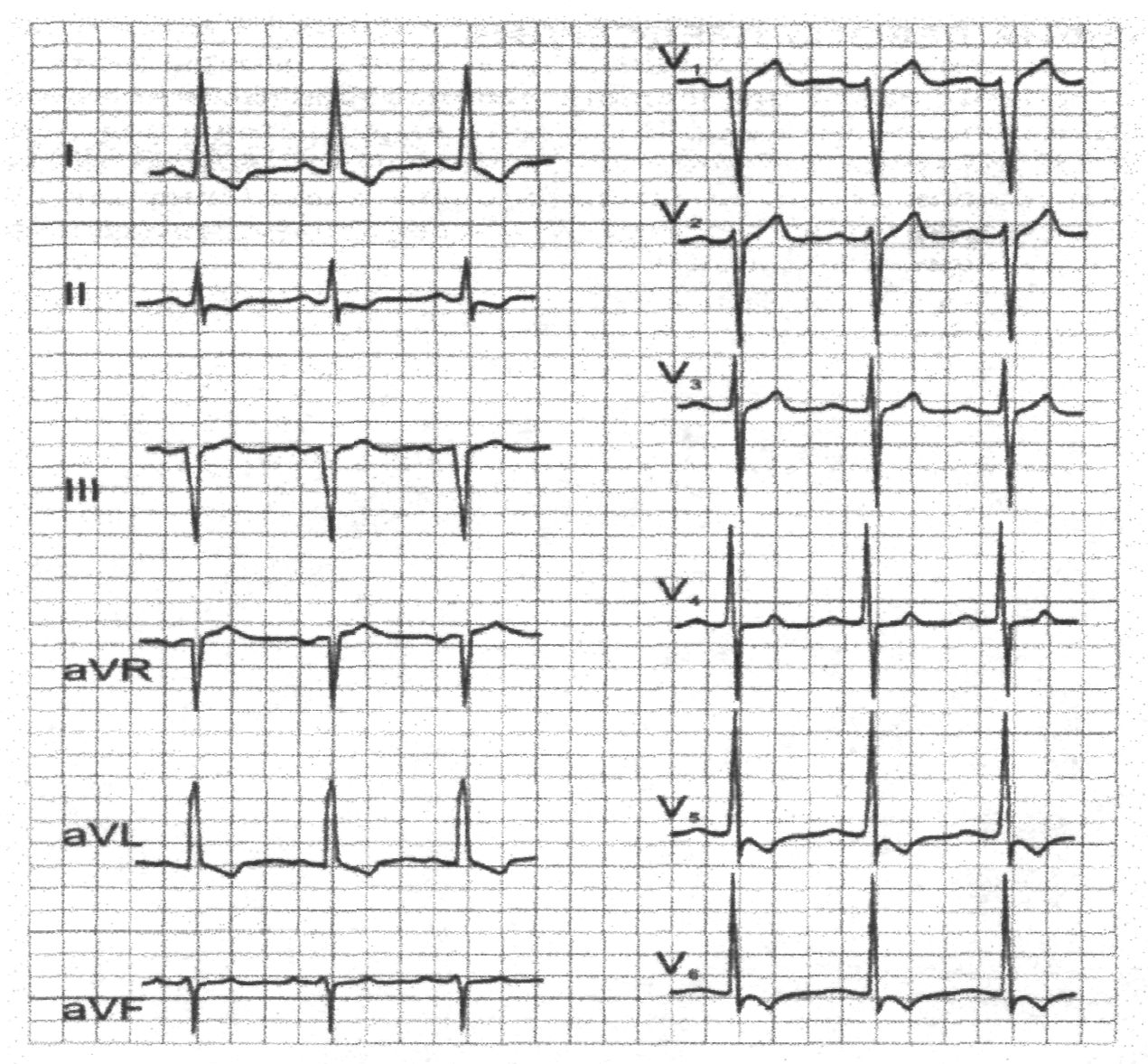 ЭКГ 2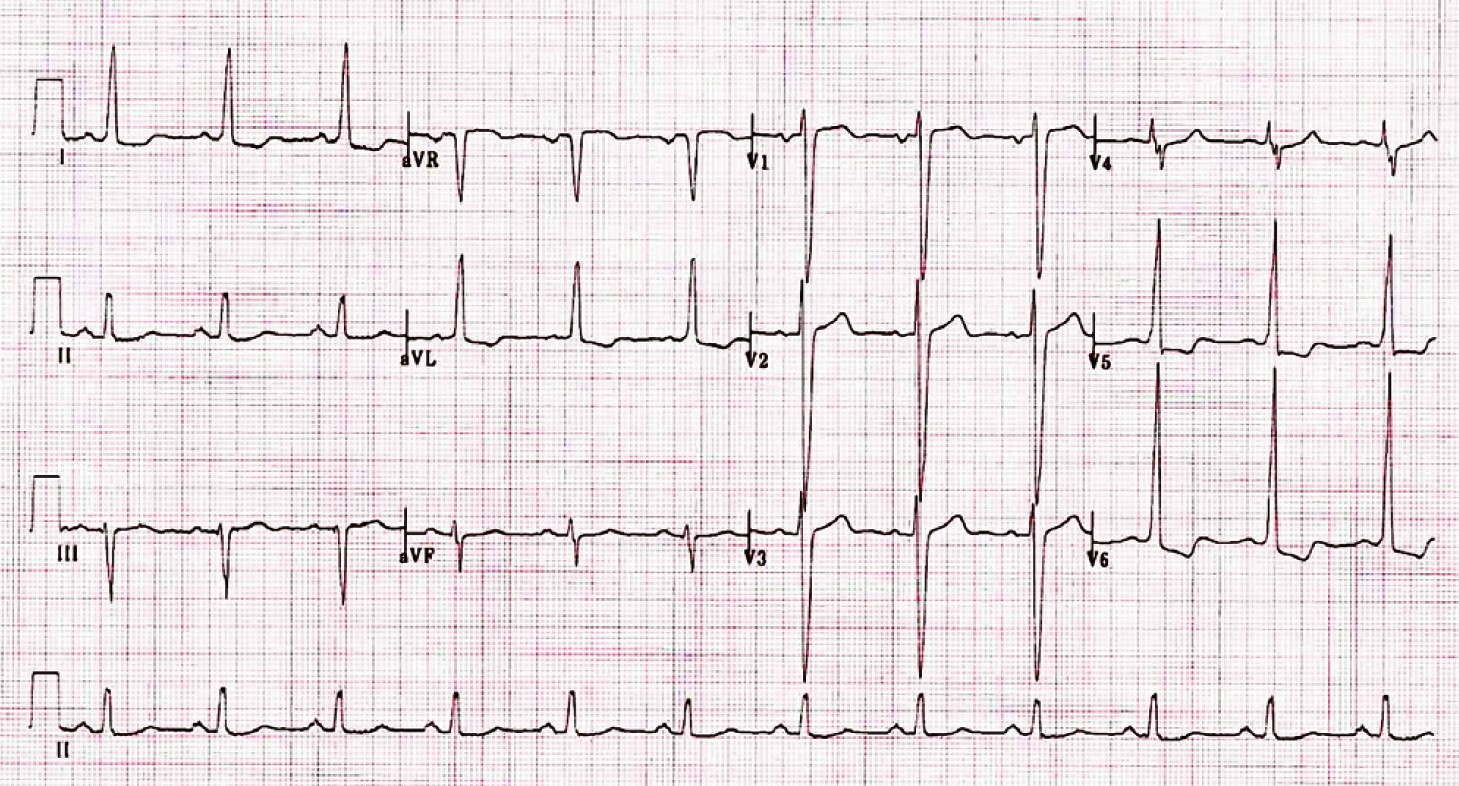 